Сумська міська радаVІІІ СКЛИКАННЯ XLIX СЕСІЯРІШЕННЯвід 31 січня 2024 року № 4429-МРм. СумиРозглянувши звернення громадянки, розроблену та надану технічну документацію  із землеустрою щодо встановлення (відновлення) меж земельної ділянки в натурі (на місцевості), відповідно до статей 12, 40, 79-1, 116, частин першої, другої статті 118, статей 120, 121, 122, пункту 5 частини п’ятої статті 186 Земельного кодексу України, статті 55 Закону України «Про землеустрій», частини четвертої статті 15 Закону України «Про доступ до публічної інформації», враховуючи рекомендації постійної комісії з питань архітектури, містобудування, регулювання земельних відносин, природокористування та екології Сумської міської ради (протокол від 12 грудня 2023 року № 75), керуючись пунктом 34 частини першої статті 26 Закону України «Про місцеве самоврядування в Україні», Сумська міська радаВИРІШИЛА:1. Визнати таким, що втратив чинність пункт 113 додатку № 1 до рішення Виконавчого комітету Сумської міської Ради народних депутатів від 22.10.1993 № 613 «Про передачу у приватну власність земельних ділянок» для будівництва та обслуговування жилих будинків і господарських будівель стосовно надання у приватну власність земельної ділянки площею 0,05 га за адресою: м. Суми,                        вул. Станіславського, 26 Мельник Татьяні (так у документі) Іванівні, у зв’язку з неоформленням нею права власності на земельну ділянку та переходом права власності на житловий будинок, розташований на даній земельній ділянці до Мовчан Тетяні Василівні.2. Затвердити технічну документацію із землеустрою щодо встановлення (відновлення) меж земельної ділянки в натурі (на місцевості) та надати у власність земельну ділянку громадянці Мовчан Тетяні Василівні (2989609628), за адресою: м. Суми, вул. Шекспіра (вул. Станіславського), 26, площею                       0,0429 га, кадастровий номер 5910136600:13:012:0009, яка знаходиться у неї в користуванні. Категорія та функціональне призначення земельної ділянки: землі житлової та громадської забудови, для будівництва і обслуговування житлового будинку, господарських будівель і споруд (присадибна ділянка).Секретар Сумської міської ради					         Артем КОБЗАРВиконавець: Клименко Юрій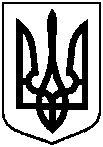 Про часткову втрату чинності рішення Виконавчого комітету Сумської міської Ради народних депутатів від 22.10.1993 № 613 та надання у власність Мовчан Тетяні Василівні земельної ділянки за адресою: м. Суми, вул. Шекспіра                  (вул. Станіславського), 26, площею 0,0429 га, яка знаходиться у неї в користуванні (під домоволодінням)